                           ПАМЯТКАПРЕДУПРЕДИМ ТУЛЯРЕМИЮТуляремия - природно-очаговая инфекция.  Источники инфекции: водяная крыса,                                                                 ондатра, зайцы, все виды полевок и мышей.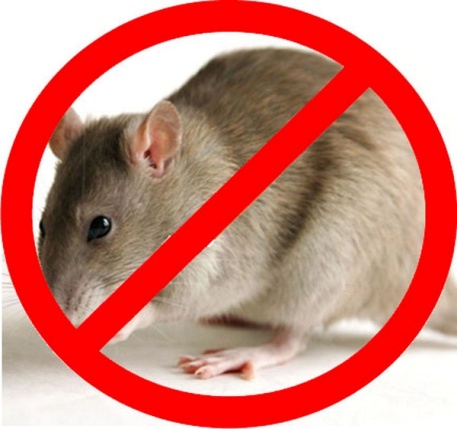 Пути заражения людей:Через укусы кровососущих насекомых (клещи, комары, слепни, мокрица и др.).При прямом контакте с больными животными (снятие шкур, их обработка).Через воду и пищевые продукты, инфицированные выделениями грызунов.При вдыхании инфицированной пыли при работе с сеном, соломой, зерном, овощами, уборке помещений, заселенных больными грызунами.Симптомы: острое начало, температура 38-39 градусов, резкая головная боль, боли в мышцах (чаще в поясничной области и в икроножных мышцах), увеличение лимфатических узлов. Часто наблюдаются ангины, заболевания глаз, пневмония.МЕРЫ ПРОФИЛАКТИКИСамая эффективная мера - это проведение вакцинации против туляремии. Прививка защищает от болезней в течение 5 лет. Вакцинация проводится с 7-летнего возраста, каждые 5 лет.Кроме прививок необходимо:-         Защищать от грызунов колодцы, пищевые продукты.-         Не пить сырую воду из случайных водоисточников.-         Проводить борьбу с грызунами.-         Обеспечивать грызунонепроницаемость жилищ, погребов и др.-         Проводить санитарную очистку территорий, не допускать захламления.-        Использовать репелленты (средства защиты от укусов комаров и присасывания клещей).При первых признаках заболевания не занимайтесь самолечением, обращайтесь за медицинской помощью.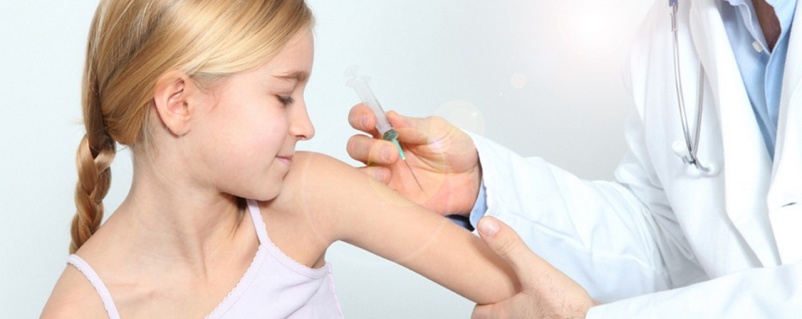  Для личной безопасности каждый человек должен своевременно получить прививку против туляремии в лечебном учреждении.